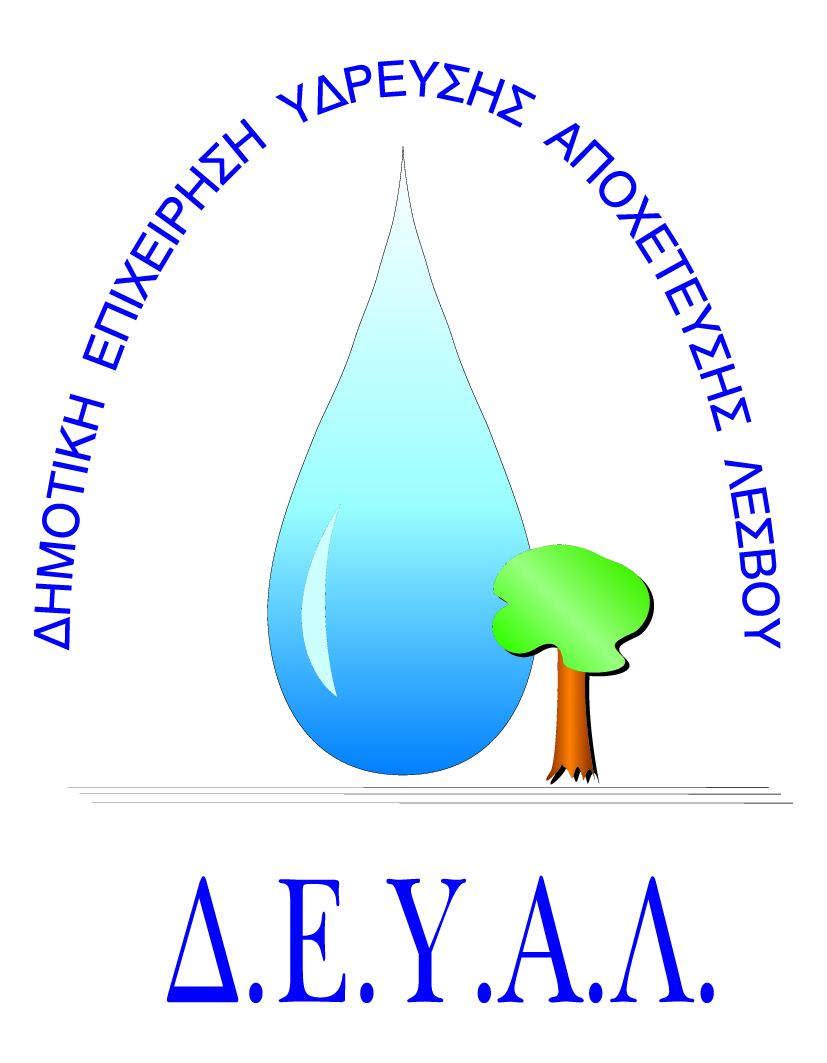    ΔΗΜΟΤΙΚΗ ΕΠΙΧΕΙΡΗΣΗ             ΥΔΡΕΥΣΗΣ ΑΠΟΧΕΤΕΥΣΗΣ                         ΛΕΣΒΟΥTΜΗΜΑ ΠΡΟΜΗΘΕΙΩΝ                                                                   Αρμόδιος: Πολυχρόνης Γιάννης					Τηλ. &Fax: 2251041966Email:promithion@deyamyt.gr			ΤΕΧΝΙΚΕΣ  ΠΡΟΔΙΑΓΡΑΦΕΣΑ/ΑΤΕΧΝΙΚΗ ΠΕΡΙΓΡΑΦΗ / ΠΡΟΔΙΑΓΡΑΦEΣ1ΓΑΛΟΤΣΕΣ ΓΟΝΑΤΟΥ S5 (ΓΑΛΟΤΣΑ ΑΣΦΑΛΕΙΑΣ ΨΗΛΗ 38cm ΤΥΠΟΥ S5 ΕΞΑΙΡΕΤΙΚΗΣ ΠΟΙΟΤΗΤΑΣ ΜΕ ΠΡΟΣΤΑΣΙΑ ΣΤΑ ΔΑΧΤΥΛΑ ΚΑΙ ΤΗΝ ΠΑΤΟΥΣΑ - ΠΡΟΣΤΑΣΙΑ ΑΠΟ ΥΓΡΑΣΙΑ, ΧΗΜΙΚΑ, ΑΚΑΘΑΡΣΙΕΣ, ΣΥΜΠΙΕΣΗ ΚΑΙ ΤΡΥΠΗΜΑΤΑ - ΙΔΑΝΙΚΗ ΓΙΑ ΚΑΘΕ ΕΙΔΟΥΣ ΣΚΛΗΡΗ ΕΡΓΑΣΙΑ - ΑΝΤΙΟΛΙΣΘΗΤΙΚΗ, ΑΝΤΙΣΤΑΤΙΚΗ ΣΟΛΑ)2ΠΑΝΤΕΛΟΝΙ ΕΡΓΑΣΙΑΣ EN ISO 13934-1, 12947-23ΠΑΠΟΥΤΣΙΑ ΕΡΓΑΣΙΑΣ ENISO 20345 S3 (ΔΕΡΜΑΤΙΝΟ - ΑΔΙΑΒΡΟΧΟ - ΠΡΟΣΤΑΣΙΑ  ΔΑΚΤΥΛΩΝ ΜΕ ΜΕΤΑΛΛΙΚΟ ΚΑΛΥΜΜΑ ΔΑΚΤΥΛΩΝ - ΜΕΤΑΛΛΙΚΟ ΠΑΡΕΜΒΙΣΜΑ ΣΟΛΑΣ, ΑΝΤΟΧΗ ΣΤΗ ΔΙΑΤΡΗΣΗ - ΑΝΤΙΟΛΙΣΘΗΤΙΚΟ - ΑΝΤΙΣΤΑΤΙΚΟ - ΑΝΤΑΝΑΚΛΑΣΤΙΚΕΣ ΡΑΦΕΣ)4ΦΟΡΜΑ ΜΙΑΣ ΧΡΗΣΗΣ EN 19382-1, EN 13034 (ΟΛΟΣΩΜΗ ΦΟΡΜΑ ΑΠΟ ΠΟΛΥΠΡΟΠΥΛΕΝΙΟ - ΜΕ ΕΝΣΩΜΑΤΩΜΕΝΗ ΚΟΥΚΟΥΛΑ - ΚΛΕΙΣΙΜΟ ΜΕ ΦΕΡΜΟΥΑΡ - ΛΑΣΤΙΧΑ ΣΤΗ ΚΟΥΚΟΥΛΑ, ΣΤΗ ΜΕΣΗ, ΤΑ ΧΕΡΙΑ ΚΑΙ ΤΑ ΠΟΔΙΑ - ΣΕ ΧΡΩΜΑ ΛΕΥΚΟ)5ΓΑΝΤΙΑ ΕΡΓΑΣΙΑΣ ΔΕΡΜΑΤΙΝΑ ΜΕ ΕΝΙΣΧΥΜΕΝΗ ΠΑΛΑΜΗ EN 388 (ΑΠΟ ΔΕΡΜΑ ΜΟΣΧΟΥ - ΜΕ ΥΦΑΣΜΑ ΤΖΗΝ DENIM - ΒΑΜΒΑΚΕΡΗ ΕΣΩΤΕΡΙΚΗ ΕΠΕΝΔΥΣΗ)6ΓΑΝΤΙΑ ΠΕΤΡΕΛΑΙΟΥ ΚΟΚΚΙΝΑ 24cm 7ΓΑΝΤΙΑ ΝΙΤΡΙΛΙΟΥ ΜΙΑΣ ΧΡΗΣΗΣ (100ΤΕΜ ΚΟΥΤΙ)8ΑΔΙΑΒΡΟΧΟ ΚΟΥΣΤΟΥΜΙ (ΝΙΤΣΕΡΑΔΑ) (ΣΑΚΑΚΙ - ΠΑΝΤΕΛΟΝΙ, ΚΑΤΑΣΚΕΥΑΣΜΕΝΟ ΑΠΟ ΥΠΟΣΤΡΩΜΑ ΠΟΛΥΕΣΤΕΡΑ ΜΕ ΕΠΙΧΡΗΣΗ ΗΜΙΠΟΛΥΟΥΡΕΘΑΝΙΟΥ - ΣΑΚΑΚΙ ΜΕ ΚΟΥΚΟΥΛΑ ΜΟΝΙΜΗ, ΚΛΕΙΣΙΜΟ ΜΕ ΦΕΡΜΟΥΑΡ ΜΕ ΑΥΤΙ ΠΡΟΣΤΑΣΙΑΣ - ΕΣΩΤΕΡΙΚΑ, ΕΛΑΣΤΙΚΕΣ ΜΑΝΣΕΤΕΣ - ΣΦΙΞΙΜΟ ΚΑΤΩ ΜΕ ΕΛΑΣΤΙΚΟ ΚΟΡΔΟΝΙ - ΔΥΟ ΤΣΕΠΕΣ ΚΑΙ ΠΤΕΡΥΓΙΟ ΑΕΡΙΣΜΟΥ ΣΤΗ ΠΛΑΤΗ - ΠΑΝΤΕΛΟΝΙ ΜΕ ΕΛΑΣΤΙΚΗ ΜΕΣΗ -ΚΛΕΙΣΙΜΟ ΠΑΝΤΕΛΟΝΙΟΥ ΜΕ ΚΟΠΙΤΣΑ - ΓΑΜΠΕΣ ΡΥΘΜΙΖΟΜΕΝΕΣ ΚΑΤΩ ΜΕ ΚΟΠΙΤΣΕΣ ΚΑΙ ΔΥΟ ΤΣΕΠΕΣ ΓΙΑ ΤΑ ΧΕΡΙΑ)9ΑΔΙΑΒΡΟΧΟ ΠΑΝΩΦΟΡΙ (ΠΑΛΤΟ) (ΡΑΦΕΣ ΚΟΛΛΗΤΕΣ - ΚΟΥΚΟΥΛΑ ΣΤΑΘΕΡΗ -ΚΛΕΙΣΙΜΟ ΔΙΠΛΟ ΑΥΤΙ ΚΟΠΙΤΣΕΣ - ΜΑΝΙΚΙΑ ΡΕΓΚΛΑΝ - ΜΑΝΣΕΤΕΣ ΕΣΩΤΕΡΙΚΕΣ ΕΛΑΣΤΙΚΕΣ - ΔΥΟ ΤΣΕΠΕΣ - ΥΠΟΣΤΡΩΜΑ ΠΟΛΥΕΣΤEΡΑ ΜΕ ΕΠΙΧΡΗΣΗ PVC ΔΙΠΛΗΣ ΟΨΕΩΣ)10ΠΑΠΟΥΤΣΙΑ ΗΛΕΚΤΡΟΛΟΓΟΥ:ΥΨΗΛΗ ΗΛΕΚΤΡΙΚΗ ΜΟΝΩΣΗ (ΕΩΣ 18.000 V ΓΙΑ 1 min ΣΕ ΞΗΡΟ ΠΕΡΙΒΑΛΛΟΝ), ΑΠΑΛΛΑΓΜΕΝΟ 100% ΑΠΟ ΜΕΤΑΛΛΙΚΑ ΣΤΟΙΧΕΙΑ ΜΕ ΣΥΝΘΕΤΙΚΗ ΠΡΟΣΤΑΣΙΑ ΔΑΚΤΥΛΩΝ, ΕΣΩΤΕΡΙΚΗ ΣΟΛΑ ΠΟΥ ΝΑ ΑΝΤΕΧΕΙ ΣΤΟΥΣ 300οC (ΓΙΑ 1 ΛΕΠΤΟ ΣΕ ΕΠΑΦΗ ΔΙΑΡΚΕΙΑΣ), ΕΠΕΝΔΥΣΗ 100% ΑΠΟ ΠΟΛΥΑΜΙΔΙΚΟ ΥΦΑΣΜΑ, ΑΝΕΤΟ ΕΛΑΦΡΥ ΚΑΤΑΣΚΕΥΑΣΜΕΝΟ ΣΥΜΦΩΝΑ ΜΕ ΤΟ ΠΡΟΤΥΠΟ ΑΣΦΑΛΕΙΑΣ CE - EN ISO 20345:2011 11ΓΑΝΤΙΑ ΗΛΕΚΤΡΟΛΟΓΟΥ 1000V:ΥΛΙΚΟ: ΔΕΡΜΑ ΜΟΣΧΟΥ GRAIN, ΜΑΝΣΕΤΑ: SPLIT-15cm, ΣΧΕΔΙΟ ΑΝΤΙΧΕΙΡΑ: WING THUMB – ΣΚΡΑΤΣ, ΚΟΥΜΠΩΜΑ: ΑΔΙΑΒΡΟΧΟ, ΠΡΟΤΥΠΑ ΕΝ 388 – 2122 ΚΑΙ ΕΝ 420, ΜΕΓΕΘΗ: 10, 11, 12.